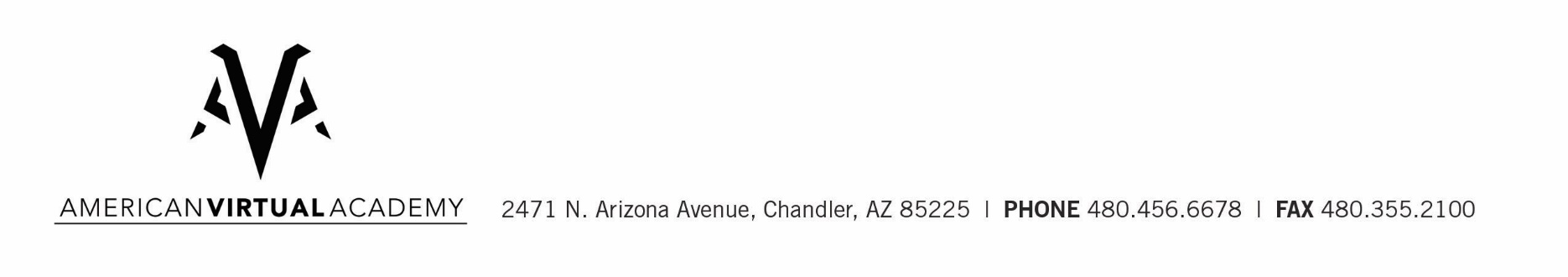 NOTICEPublic Meeting of the Governing Board of American Virtual AcademyPursuant to Arizona Revised Statutes section 38-431.02, notice is hereby given to the members of the American Virtual Academy and to the general public that the Board will hold a public meeting open to the public as specified below.  The Board reserves the right to change the order of items on the agenda.  One or more members of the Board may participate in the meeting telephonically.  Pursuant to A.R.S. 38-431.02(H), the Board may discuss and take action on any matters listed on the agenda.Pursuant to A.R.S. 38-431.03(A)(3), the Governing Board may vote to hold an executive session for discussion or consultation for legal advice with its attorney on any matter listed on the Agenda.Pursuant to A.R.S. 38-431.03(A)(2), the board may vote to hold an executive session, which will not be open to the public, to review records exempt by law from public inspection, including the receipt and discussion of information or testimony that is specifically required to be maintained as confidential by state or federal law, related to any matter listed on the Agenda.The Board’s attorney(s) may appear in person or telephonically.Persons with a disability may request a reasonable accommodation, such as a sign language interpreter, by contacting Cheryl Monaco at 480-568-0269.  Requests should be made as early as possible to allow time to arrange the accommodation. Meeting of the Governing BoardOctober 10, 2017 5:30pmPrimavera Online High School2471 N. Arizona Avenue, Chandler, AZ  85225All items on this agenda are open for discussion, consideration and possible action, including reports and action items.Board:		Brian Johnson, PresidentJoe Jobe, MemberMike Steck, Member
	Damian Creamer, CEOStaff:		Ross Musil, CFO                        Andrew F. Szczepaniak, Executive Director, PrimaveraRoll CallAGENDAApproval of Minutes for the Regular Board Meeting, July 11, 2017Review AFR Action Item(s)Adjournment:  